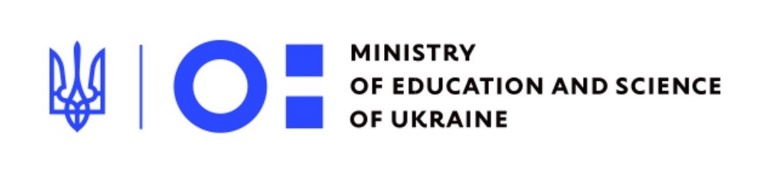 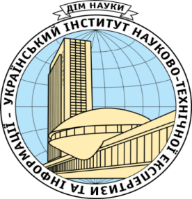 Міністерство освіти і науки УкраїниДержавна наукова установа «Український інститут науково-технічноїекспертизи та інформації»Програма науково-практичної конференції«НАЦІОНАЛЬНИЙ РЕПОЗИТАРІЙ АКАДЕМІЧНИХ ТЕКСТІВ ТА ЦИФРОВІ СЕРВІСИ ВІДКРИТОЇ НАУКИ»Дата і час проведення: 15 березня 2019 р., початок о 10:00 (реєстрація з 9:30)Місце проведення: Київ, бульвар Тараса Шевченка, 16, актова зала (к. 401, 4 поверх)Регламент: доповідь – 15 хв.; повідомлення – 5 хв.